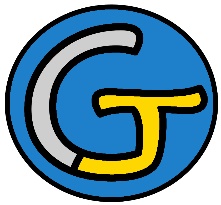 Rallye Lecture Cycle 3Antoine et les yeux rougesThérèse Roche (éditions Lire C’est Partir)Antoine et les yeux rougesThérèse Roche (éditions Lire C’est Partir)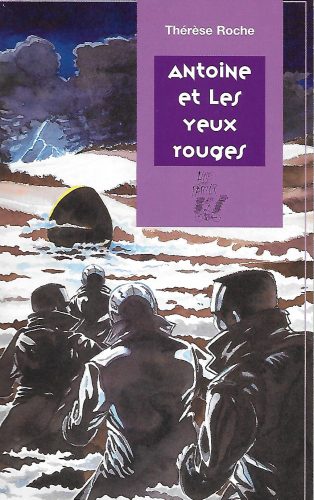 1 - Pourquoi Antoine rend-il visite à ses tantes ?	a) Il vient passer le weekend chez ses tantes.	b) Ses tantes sont ses voisines.	c) Il vient passer des vacances chez ses tantes.1 - Pourquoi Antoine rend-il visite à ses tantes ?	a) Il vient passer le weekend chez ses tantes.	b) Ses tantes sont ses voisines.	c) Il vient passer des vacances chez ses tantes.6 - Qu’aime faire Antoine avec Judith et Quentin ?	a) Antoine aime pêcher.	b) Antoine aime construire des cabanes.	c) Antoine aime aller au cinéma.2 - Comment s’appellent les tantes d’Antoine ?	a) Elles s’appellent Josette et Marie.	b) Elles s’appellent Lulu et Domi.	c) Elles s’appellent Nelle et Mira.2 - Comment s’appellent les tantes d’Antoine ?	a) Elles s’appellent Josette et Marie.	b) Elles s’appellent Lulu et Domi.	c) Elles s’appellent Nelle et Mira.7 - Comment Antoine réussit-il à entrer dans la pièce fermée ?	a) Il casse la porte.	b) Il passe par la fenêtre.	c) Il trouve une autre clé.3 - Quand Antoine arrive, Ajax a disparu. Qui est Ajax ?	a) C’est le chien des tantes.	b) C’est le voisin des tantes.	c) C’est le cheval des tantes.3 - Quand Antoine arrive, Ajax a disparu. Qui est Ajax ?	a) C’est le chien des tantes.	b) C’est le voisin des tantes.	c) C’est le cheval des tantes.8 - Que trouve Antoine dans la pièce ?	a) Antoine ne trouve rien.	b) Antoine trouve un gangster blessé.	c) Antoine trouve deux corps endormis dans un lit.4 - Qu’est-ce qu’Antoine trouve bizarre dans le comportement des tantes ?	a) D’habitude, les tantes jouent au tennis avec Antoine.	b) D’habitude, les tantes font des bons petits plats à Antoine.	c) D’habitue, les tantes accompagnent Antoine à la piscine.4 - Qu’est-ce qu’Antoine trouve bizarre dans le comportement des tantes ?	a) D’habitude, les tantes jouent au tennis avec Antoine.	b) D’habitude, les tantes font des bons petits plats à Antoine.	c) D’habitue, les tantes accompagnent Antoine à la piscine.9 - Après quel événement les tantes redeviennent-elles normales ?	a) Après être tombées dans les escaliers.	b) Après un violent orage. 	c) Après un tour de magie.5 - Quelle pièce de la maison est fermée à clé ?	a) Il s’agit de la cave.	b) Il s’agit de la grange.	c) Il s’agit du grenier.5 - Quelle pièce de la maison est fermée à clé ?	a) Il s’agit de la cave.	b) Il s’agit de la grange.	c) Il s’agit du grenier.10 - En fait, qu’est-ce qui était arrivé aux tantes ?	a) Elles avaient mangé un mauvais champignon.	b) Des extraterrestres avaient pris leur place dans leur corps.	c) Rien : elles faisaient une farce à Antoine.Rallye Lecture Cycle 3Rallye Lecture Cycle 3Rallye Lecture Cycle 3Rallye Lecture Cycle 3Rallye Lecture Cycle 3Antoine et les yeux rougesThérèse Roche (éditions Lire C’est Partir)Antoine et les yeux rougesThérèse Roche (éditions Lire C’est Partir)Antoine et les yeux rougesThérèse Roche (éditions Lire C’est Partir)Antoine et les yeux rougesThérèse Roche (éditions Lire C’est Partir)Antoine et les yeux rougesThérèse Roche (éditions Lire C’est Partir)Antoine et les yeux rougesThérèse Roche (éditions Lire C’est Partir)Antoine et les yeux rougesThérèse Roche (éditions Lire C’est Partir)Antoine et les yeux rougesThérèse Roche (éditions Lire C’est Partir)CORRECTIONCORRECTIONCORRECTIONCORRECTIONCORRECTION1 - Pourquoi Antoine rend-il visite à ses tantes ?c) Il vient passer des vacances chez ses tantes.1 - Pourquoi Antoine rend-il visite à ses tantes ?c) Il vient passer des vacances chez ses tantes.1 - Pourquoi Antoine rend-il visite à ses tantes ?c) Il vient passer des vacances chez ses tantes.1 - Pourquoi Antoine rend-il visite à ses tantes ?c) Il vient passer des vacances chez ses tantes.1 - Pourquoi Antoine rend-il visite à ses tantes ?c) Il vient passer des vacances chez ses tantes.1 - Pourquoi Antoine rend-il visite à ses tantes ?c) Il vient passer des vacances chez ses tantes.1 - Pourquoi Antoine rend-il visite à ses tantes ?c) Il vient passer des vacances chez ses tantes.6 - Qu’aime faire Antoine avec Judith et Quentin ?a) Antoine aime pêcher.6 - Qu’aime faire Antoine avec Judith et Quentin ?a) Antoine aime pêcher.6 - Qu’aime faire Antoine avec Judith et Quentin ?a) Antoine aime pêcher.6 - Qu’aime faire Antoine avec Judith et Quentin ?a) Antoine aime pêcher.6 - Qu’aime faire Antoine avec Judith et Quentin ?a) Antoine aime pêcher.6 - Qu’aime faire Antoine avec Judith et Quentin ?a) Antoine aime pêcher.2 - Comment s’appellent les tantes d’Antoine ?c) Elles s’appellent Nelle et Mira.2 - Comment s’appellent les tantes d’Antoine ?c) Elles s’appellent Nelle et Mira.2 - Comment s’appellent les tantes d’Antoine ?c) Elles s’appellent Nelle et Mira.2 - Comment s’appellent les tantes d’Antoine ?c) Elles s’appellent Nelle et Mira.2 - Comment s’appellent les tantes d’Antoine ?c) Elles s’appellent Nelle et Mira.2 - Comment s’appellent les tantes d’Antoine ?c) Elles s’appellent Nelle et Mira.2 - Comment s’appellent les tantes d’Antoine ?c) Elles s’appellent Nelle et Mira.7 - Comment Antoine réussit-il à entrer dans la pièce fermée ?c) Il trouve une autre clé.7 - Comment Antoine réussit-il à entrer dans la pièce fermée ?c) Il trouve une autre clé.7 - Comment Antoine réussit-il à entrer dans la pièce fermée ?c) Il trouve une autre clé.7 - Comment Antoine réussit-il à entrer dans la pièce fermée ?c) Il trouve une autre clé.7 - Comment Antoine réussit-il à entrer dans la pièce fermée ?c) Il trouve une autre clé.7 - Comment Antoine réussit-il à entrer dans la pièce fermée ?c) Il trouve une autre clé.3 - Quand Antoine arrive, Ajax a disparu. Qui est Ajax ?a) C’est le chien des tantes.3 - Quand Antoine arrive, Ajax a disparu. Qui est Ajax ?a) C’est le chien des tantes.3 - Quand Antoine arrive, Ajax a disparu. Qui est Ajax ?a) C’est le chien des tantes.3 - Quand Antoine arrive, Ajax a disparu. Qui est Ajax ?a) C’est le chien des tantes.3 - Quand Antoine arrive, Ajax a disparu. Qui est Ajax ?a) C’est le chien des tantes.3 - Quand Antoine arrive, Ajax a disparu. Qui est Ajax ?a) C’est le chien des tantes.3 - Quand Antoine arrive, Ajax a disparu. Qui est Ajax ?a) C’est le chien des tantes.8 - Que trouve Antoine dans la pièce ?c) Antoine trouve deux corps endormis dans un lit.8 - Que trouve Antoine dans la pièce ?c) Antoine trouve deux corps endormis dans un lit.8 - Que trouve Antoine dans la pièce ?c) Antoine trouve deux corps endormis dans un lit.8 - Que trouve Antoine dans la pièce ?c) Antoine trouve deux corps endormis dans un lit.8 - Que trouve Antoine dans la pièce ?c) Antoine trouve deux corps endormis dans un lit.8 - Que trouve Antoine dans la pièce ?c) Antoine trouve deux corps endormis dans un lit.4 - Qu’est-ce qu’Antoine trouve bizarre dans le comportement des tantes ?b) D’habitude, les tantes font des bons petits plats à Antoine.4 - Qu’est-ce qu’Antoine trouve bizarre dans le comportement des tantes ?b) D’habitude, les tantes font des bons petits plats à Antoine.4 - Qu’est-ce qu’Antoine trouve bizarre dans le comportement des tantes ?b) D’habitude, les tantes font des bons petits plats à Antoine.4 - Qu’est-ce qu’Antoine trouve bizarre dans le comportement des tantes ?b) D’habitude, les tantes font des bons petits plats à Antoine.4 - Qu’est-ce qu’Antoine trouve bizarre dans le comportement des tantes ?b) D’habitude, les tantes font des bons petits plats à Antoine.4 - Qu’est-ce qu’Antoine trouve bizarre dans le comportement des tantes ?b) D’habitude, les tantes font des bons petits plats à Antoine.4 - Qu’est-ce qu’Antoine trouve bizarre dans le comportement des tantes ?b) D’habitude, les tantes font des bons petits plats à Antoine.9 - Après quel événement les tantes redeviennent-elles normales ?b) Après un violent orage. 9 - Après quel événement les tantes redeviennent-elles normales ?b) Après un violent orage. 9 - Après quel événement les tantes redeviennent-elles normales ?b) Après un violent orage. 9 - Après quel événement les tantes redeviennent-elles normales ?b) Après un violent orage. 9 - Après quel événement les tantes redeviennent-elles normales ?b) Après un violent orage. 9 - Après quel événement les tantes redeviennent-elles normales ?b) Après un violent orage. 5 - Quelle pièce de la maison est fermée à clé ?c) Il s’agit du grenier.5 - Quelle pièce de la maison est fermée à clé ?c) Il s’agit du grenier.5 - Quelle pièce de la maison est fermée à clé ?c) Il s’agit du grenier.5 - Quelle pièce de la maison est fermée à clé ?c) Il s’agit du grenier.5 - Quelle pièce de la maison est fermée à clé ?c) Il s’agit du grenier.5 - Quelle pièce de la maison est fermée à clé ?c) Il s’agit du grenier.5 - Quelle pièce de la maison est fermée à clé ?c) Il s’agit du grenier.10 - En fait, qu’est-ce qui était arrivé aux tantes ?b) Des extraterrestres avaient pris leur place dans leur corps.10 - En fait, qu’est-ce qui était arrivé aux tantes ?b) Des extraterrestres avaient pris leur place dans leur corps.10 - En fait, qu’est-ce qui était arrivé aux tantes ?b) Des extraterrestres avaient pris leur place dans leur corps.10 - En fait, qu’est-ce qui était arrivé aux tantes ?b) Des extraterrestres avaient pris leur place dans leur corps.10 - En fait, qu’est-ce qui était arrivé aux tantes ?b) Des extraterrestres avaient pris leur place dans leur corps.10 - En fait, qu’est-ce qui était arrivé aux tantes ?b) Des extraterrestres avaient pris leur place dans leur corps.Question1234455678910Points111111111111